	                                               Задание (9 класс) 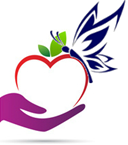 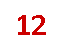 на первый тур олимпиады «Талантливая молодёжь Кубани: за нами будущее!»по физике.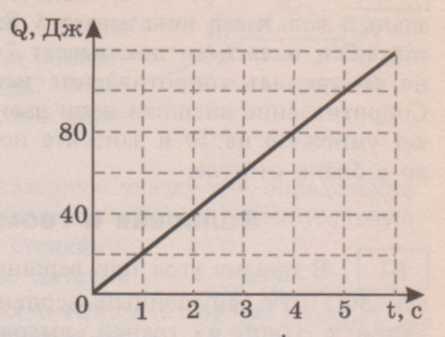 1.  По резистору сопротивлением 5 Ом течет постоянный ток. На рисунке дан  график зависимости количества теплоты, выделяемого в резисторе, от времени. Чему равна сила тока в резисторе? 2. В калориметре находился лед при температуре t1 = -5 С. Какой была масса m1 льда, если после добавления в калориметр m2 = 4 кг воды, имеющей температуру t2 = 20 С, и установления теплового равновесия температура содержимого калориметра оказалась равной t = 0 С, причем в калориметре была только вода?3. Из пружинного пистолета выстрелили вертикально вниз в мишень, находящуюся на расстоянии 2 м от него. Совершив работу 0,12 Дж, пуля застряла в мишени. Какова масса пули, если пружина была сжата перед выстрелом на 2 см, а ее жесткость 100 Н/м?4. Мальчик вращает камень, привязанный к веревке длиной 0,55 м, в вертикальной плоскости, делая 3 об/с. На какую высоту взлетит камень, если  веревка оборвалась в тот момент, когда скорость была направлена вертикально вверх?  5. Рассчитайте центростремительное ускорение льва, спящего на экваторе, в системе отсчета, две оси которой лежат в плоскости экватора и направлены на неподвижные звезды, а начало координат совпадает с центром Земли. Радиус Земли считать равным 6400 км.Справки:		Адрес:352900, Армавир8(86137)49227		ул. Комсомольская, 127aspi_arm@bk.ru                                	www.аспи.рф         Оргкомитет ТМК 